Расписание 8 класса на среду 11.01.2023 г№ урокаВремяСпособ Способ Предмет, учительТема урока(занятия)Тема урока(занятия)Ресурс Домашнее задание8.25-8.30Онлайн-минутка (посещаемость, связь и решение других проблемных ситуаций у учащихся)Онлайн-минутка (посещаемость, связь и решение других проблемных ситуаций у учащихся)Онлайн-минутка (посещаемость, связь и решение других проблемных ситуаций у учащихся)Онлайн-минутка (посещаемость, связь и решение других проблемных ситуаций у учащихся)Онлайн-минутка (посещаемость, связь и решение других проблемных ситуаций у учащихся)Сферум, Вконтакте (весь класс)18.30-9.00Онлайн подключение Онлайн подключение Математика (Алгебра)Гарина Л.А.Арифметический  квадратный  кореньАрифметический  квадратный  корень Сферум, Вконтакте (весь класс). Ссылка на подключение будет отправлена посредством АСУ РСО, ВК. В случае отсутствия связи:Выполнить  №502,506,508Прислать фото выполненных заданий личным сообщением «вконтакте»Выполнить  №507,509Прислать фото выполненных заданий личным сообщением «вконтакте»Перемена 9.00- 9.10. Подключение  к уроку  9.10-9.20Перемена 9.00- 9.10. Подключение  к уроку  9.10-9.20Перемена 9.00- 9.10. Подключение  к уроку  9.10-9.20Перемена 9.00- 9.10. Подключение  к уроку  9.10-9.20Перемена 9.00- 9.10. Подключение  к уроку  9.10-9.20Перемена 9.00- 9.10. Подключение  к уроку  9.10-9.20Перемена 9.00- 9.10. Подключение  к уроку  9.10-9.20Перемена 9.00- 9.10. Подключение  к уроку  9.10-9.20Перемена 9.00- 9.10. Подключение  к уроку  9.10-9.2029.20- 9.50Онлайн подключениеОнлайн подключениеАнглийский язык  Поповиченко О.С.ЦунамиЦунамиПлощадка   «Сферум», (весь класс). Ссылка на подключение будет размещена в АСУ РСО. В случае отсутствия связи: выполнить упр 2 стр 74, 3,4,7 стр 75 и записать в словари слова упр 6 стр 75 (драут, флад, тэнейдоу, цунами, эфкувейк, сайклоун, эвеланч, харикэн)Выучить слова упр 6 стр 75Перемена 9.50- 10.00. Подключение  к уроку  10.00-10.10Перемена 9.50- 10.00. Подключение  к уроку  10.00-10.10Перемена 9.50- 10.00. Подключение  к уроку  10.00-10.10Перемена 9.50- 10.00. Подключение  к уроку  10.00-10.10Перемена 9.50- 10.00. Подключение  к уроку  10.00-10.10Перемена 9.50- 10.00. Подключение  к уроку  10.00-10.10Перемена 9.50- 10.00. Подключение  к уроку  10.00-10.10Перемена 9.50- 10.00. Подключение  к уроку  10.00-10.10Перемена 9.50- 10.00. Подключение  к уроку  10.00-10.10310.10-10.40Онлайн подключениеОнлайн подключениеФизическая культураЯшин В.Ю.«Одновременный одношажный ход»«Одновременный одношажный ход»﻿Сферум, Вконтакте (весь класс). Ссылка на подключение будет отправлена посредством АСУ РСО,ВК. В случае отсутствия связи: 1.Разминка. Выполнить 10 общеразвивающих упражнений на месте по 6-8 раз, 5 минут.2.Выполнить упражнение  «Подъём ног». 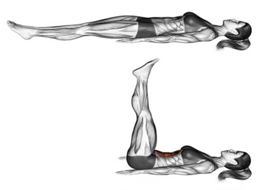 3 Выполнить контрольное задание В1 по ссылке https://resh.edu.ru/subject/lesson/3204/start/ -Завтрак 10.40-11.00. Подключение к уроку 11.00- 11.10Завтрак 10.40-11.00. Подключение к уроку 11.00- 11.10Завтрак 10.40-11.00. Подключение к уроку 11.00- 11.10Завтрак 10.40-11.00. Подключение к уроку 11.00- 11.10Завтрак 10.40-11.00. Подключение к уроку 11.00- 11.10Завтрак 10.40-11.00. Подключение к уроку 11.00- 11.10Завтрак 10.40-11.00. Подключение к уроку 11.00- 11.10Завтрак 10.40-11.00. Подключение к уроку 11.00- 11.10Завтрак 10.40-11.00. Подключение к уроку 11.00- 11.10411.10- 11.4011.10- 11.40Онлайн подключениеИнформатикаТрифонова Н.В..Повторение и систематизация учебного материала.Сферум, Вконтакте (весь класс). Ссылка на подключение будет отправлена посредством АСУ РСО,ВК. В случае отсутствия связи: Подготовится к Контрольной работе. Выполнить Задание №3.Сферум, Вконтакте (весь класс). Ссылка на подключение будет отправлена посредством АСУ РСО,ВК. В случае отсутствия связи: Подготовится к Контрольной работе. Выполнить Задание №3.-Перемена 11.40-11.50 Подключение к уроку 11.50-12.00Перемена 11.40-11.50 Подключение к уроку 11.50-12.00Перемена 11.40-11.50 Подключение к уроку 11.50-12.00Перемена 11.40-11.50 Подключение к уроку 11.50-12.00Перемена 11.40-11.50 Подключение к уроку 11.50-12.00Перемена 11.40-11.50 Подключение к уроку 11.50-12.00Перемена 11.40-11.50 Подключение к уроку 11.50-12.00Перемена 11.40-11.50 Подключение к уроку 11.50-12.00Перемена 11.40-11.50 Подключение к уроку 11.50-12.00512.00-12.3012.00-12.30Онлайн подключениеРусский язык Соколова М.А.Однородные и неоднородные определения.Сферум, Вконтакте (весь класс). Ссылка на подключение будет отправлена посредством АСУ РСО,ВК.  В случае отсутствия связи:Учебник стр. 141, прочитать текст. Выполнить упр. 304, списать расставить знаки препинания.Сферум, Вконтакте (весь класс). Ссылка на подключение будет отправлена посредством АСУ РСО,ВК.  В случае отсутствия связи:Учебник стр. 141, прочитать текст. Выполнить упр. 304, списать расставить знаки препинания.Учебник стр.143 упр. 307, списать, найти определения.Перемена 12.30-12.40 Подключение к уроку 12.40-12.50Перемена 12.30-12.40 Подключение к уроку 12.40-12.50Перемена 12.30-12.40 Подключение к уроку 12.40-12.50Перемена 12.30-12.40 Подключение к уроку 12.40-12.50Перемена 12.30-12.40 Подключение к уроку 12.40-12.50Перемена 12.30-12.40 Подключение к уроку 12.40-12.50Перемена 12.30-12.40 Подключение к уроку 12.40-12.50Перемена 12.30-12.40 Подключение к уроку 12.40-12.50Перемена 12.30-12.40 Подключение к уроку 12.40-12.50612.50-13.2012.50-13.20Онлайн подключениеБиология Осипов В. В. Всасывание. Роль печени. Функции  желудкаСферум, Вконтакте (весь класс). Ссылка на подключение будет отправлена посредством АСУ РСО,ВК.В случае отсутствия связи прочитать 33 п. Сферум, Вконтакте (весь класс). Ссылка на подключение будет отправлена посредством АСУ РСО,ВК.В случае отсутствия связи прочитать 33 п.  П. 33 читать, выполнить 2,3 заданиеПеремена 13.20-13.30 Подключение к уроку 13.30-13.40Перемена 13.20-13.30 Подключение к уроку 13.30-13.40Перемена 13.20-13.30 Подключение к уроку 13.30-13.40Перемена 13.20-13.30 Подключение к уроку 13.30-13.40Перемена 13.20-13.30 Подключение к уроку 13.30-13.40Перемена 13.20-13.30 Подключение к уроку 13.30-13.40Перемена 13.20-13.30 Подключение к уроку 13.30-13.40Перемена 13.20-13.30 Подключение к уроку 13.30-13.40Перемена 13.20-13.30 Подключение к уроку 13.30-13.40713.40-14.1013.40-14.10Онлайн подключениеМатематика (Геометрия)ГаринаЛ.А.Решение  прямоугольных  треугольников Сферум,  (весь класс). Ссылка на подключение будет отправлена посредством АСУ РСО, ВК. В случае отсутствия связи:Прочитать  п15, ответить  на  вопросы стр112 и  рис173 в  тетрадь.Выполнить №510,512,дополнительно №514 Прислать фото выполненных заданий личным сообщением «вконтакте» Сферум,  (весь класс). Ссылка на подключение будет отправлена посредством АСУ РСО, ВК. В случае отсутствия связи:Прочитать  п15, ответить  на  вопросы стр112 и  рис173 в  тетрадь.Выполнить №510,512,дополнительно №514 Прислать фото выполненных заданий личным сообщением «вконтакте»Выполнить  №511,513Прислать фото выполненных заданий личным сообщением «вконтакте»14.2014.20Онлайн-минутка (подведение итогов дня)Онлайн-минутка (подведение итогов дня)Онлайн-минутка (подведение итогов дня)Сферум, Вконтакте (весь класс)Сферум, Вконтакте (весь класс)